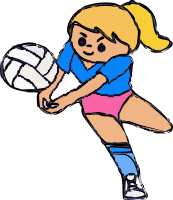 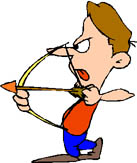 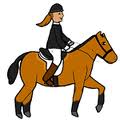 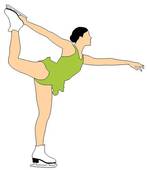 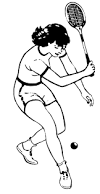 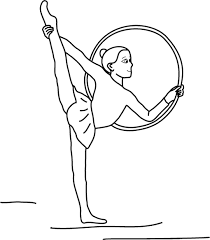 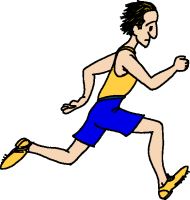 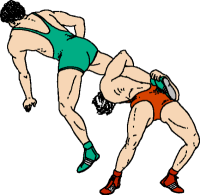 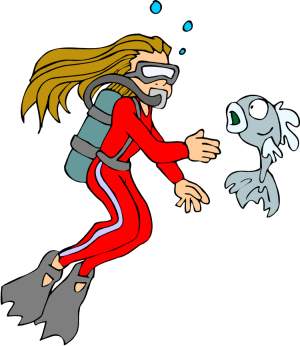 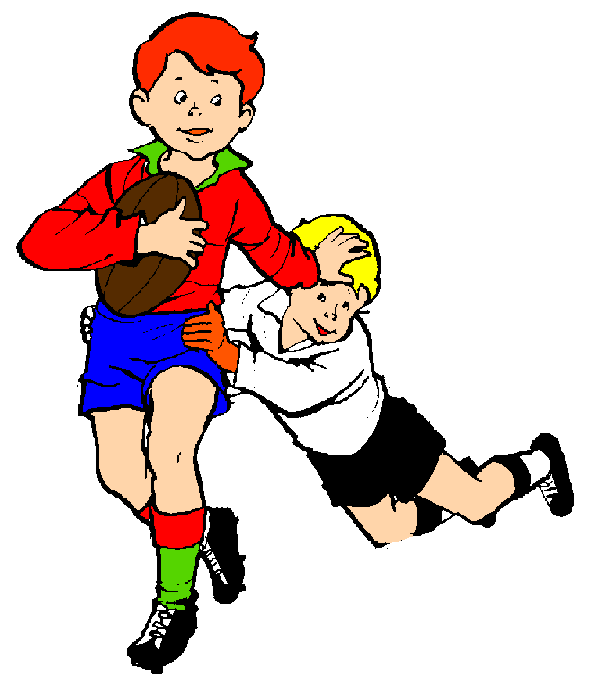 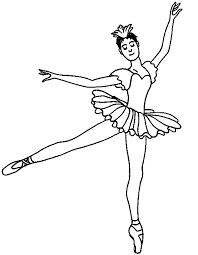 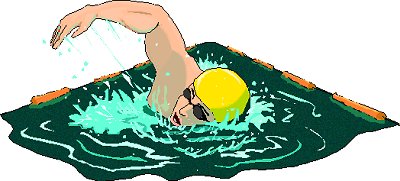 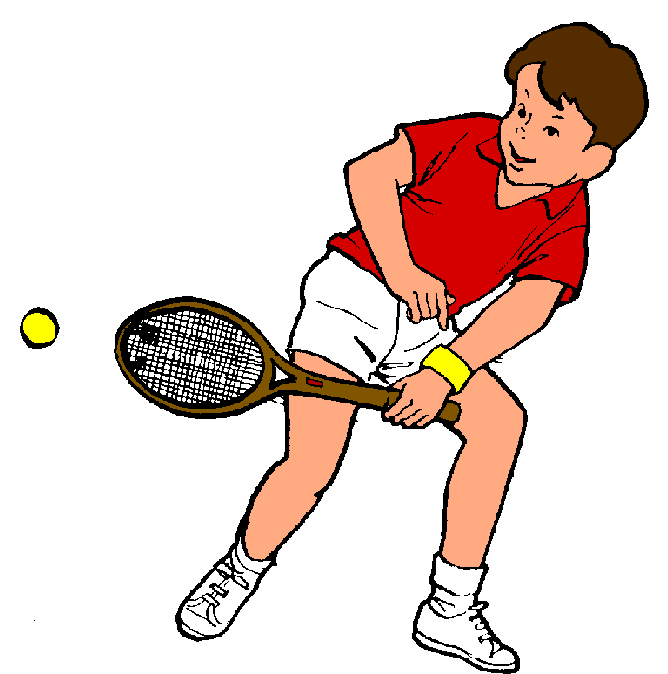 12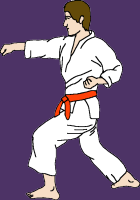 3456789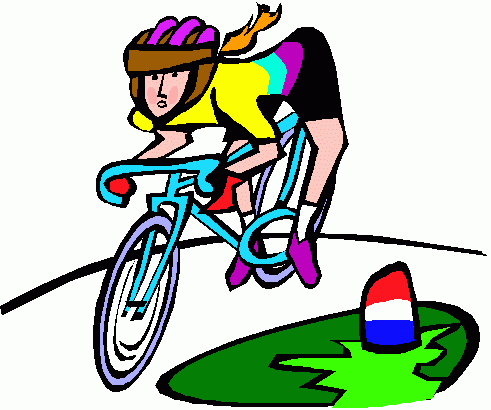 1011121314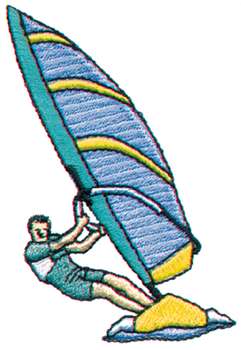 1516PLANCHETIRALARCDANSEPATINAGENATATIONSQUASHEQUITATIONVOLLEYKARATECOURSETENNISGYMNASTIQUEPLONGEEVELORUGBYLUTTE